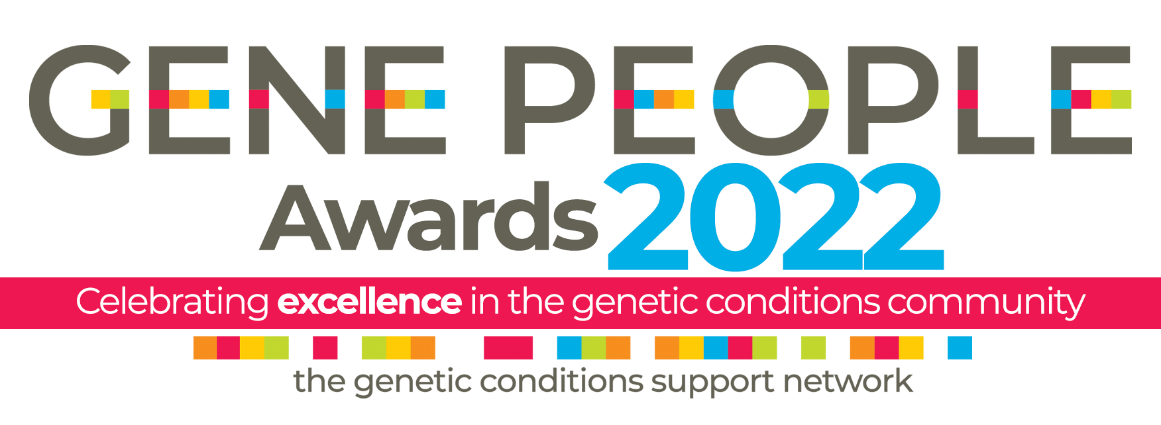 Nomination formThank you for your interest in nominating an individual, group or partnership for the Gene People Awards 2022! Please fill in this form with as much detail as possible to submit your nominationThe deadline for nominations is 12:00 (noon) Friday 28 October 2022. Entries after the deadline, and entries that are incomplete, will not be considered.Please email all completed forms to hello@genepeople.org.uk.Your full name:Your email address:Your telephone number:The name of the person you want to nominate:Contact details of nominee:How you know the nominee:Nomination award category:What did the nominee do that fits the criteria for the category? (No more than 250 words):What was the outcome? (No more than 200 words):How did the outcome benefit the genetics community? (No more than 200 words):Is there anything else you would like to tell the judging panel about the nominee? (No more than 150 words):